Ohio Seventh District Court of Appeals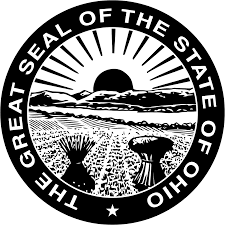 Appellate Appointed CounselAttorney ApplicationName:Name:Attorney Registration No.:Attorney Registration No.:Address:Address:Email:Email:Office Phone:Office Phone:Cell Phone:Cell Phone:Qualified Appointment Types (check all that apply):Qualified Appointment Types (check all that apply):Qualified Appointment Types (check all that apply):Qualified Appointment Types (check all that apply):[ ] Criminal: 1st & 2nd Degree Felony[ ] Criminal: 1st & 2nd Degree Felony[ ] Criminal: 1st & 2nd Degree Felony[ ] Juvenile: 1st & 2nd Degree Felony[ ] Criminal: 3rd Degree Felony[ ] Criminal: 3rd Degree Felony[ ] Criminal: 3rd Degree Felony[ ] Juvenile: 3rd, 4th, 5th Degree Felony and Misdemeanor[ ] Criminal: 4th, 5th Degree Felony and Misdemeanor[ ] Criminal: 4th, 5th Degree Felony and Misdemeanor[ ] Criminal: 4th, 5th Degree Felony and Misdemeanor[ ] Juvenile: Dependent/Abuse/Neglect[ ] Criminal: unclassified Felonies (no death penalty imposed)[ ] Criminal: unclassified Felonies (no death penalty imposed)[ ] Criminal: unclassified Felonies (no death penalty imposed)[ ] Custody/Termination of Parental Rights[ ] Death Penalty charged or imposed (certified capital case attorney)[ ] Death Penalty charged or imposed (certified capital case attorney)[ ] Death Penalty charged or imposed (certified capital case attorney)[ ] Other (specify):I am able to take appointments in the following counties: Belmont   Carroll   Columbiana   Harrison   Jefferson   Mahoning   Monroe   Noble    I am able to take appointments in the following counties: Belmont   Carroll   Columbiana   Harrison   Jefferson   Mahoning   Monroe   Noble    I am able to take appointments in the following counties: Belmont   Carroll   Columbiana   Harrison   Jefferson   Mahoning   Monroe   Noble    I am able to take appointments in the following counties: Belmont   Carroll   Columbiana   Harrison   Jefferson   Mahoning   Monroe   Noble    CertificationI am a licensed Ohio attorney who is currently in good standing with the Ohio Supreme Court. I am qualified to be appointed counsel for the types of cases I have indicated in this application pursuant to Ohio Administrative Code 120-1-10. I agree to notify the Ohio Seventh District Court of Appeals in writing of any changes in personal or professional status that affect my ability or qualifications to serve as appointed counsel for defendants designated as indigent as indicated in this application. I understand that I must submit a complete appointed counsel fee application packet within 30 days of the resolution of the appeal in conformity with the approved rate for the applicable county. I understand that reimbursements and payments may be reduced or denied if the packet is submitted late.   _______________________________________________________   ______________Signature                                                                                                  DateCertificationI am a licensed Ohio attorney who is currently in good standing with the Ohio Supreme Court. I am qualified to be appointed counsel for the types of cases I have indicated in this application pursuant to Ohio Administrative Code 120-1-10. I agree to notify the Ohio Seventh District Court of Appeals in writing of any changes in personal or professional status that affect my ability or qualifications to serve as appointed counsel for defendants designated as indigent as indicated in this application. I understand that I must submit a complete appointed counsel fee application packet within 30 days of the resolution of the appeal in conformity with the approved rate for the applicable county. I understand that reimbursements and payments may be reduced or denied if the packet is submitted late.   _______________________________________________________   ______________Signature                                                                                                  DateCertificationI am a licensed Ohio attorney who is currently in good standing with the Ohio Supreme Court. I am qualified to be appointed counsel for the types of cases I have indicated in this application pursuant to Ohio Administrative Code 120-1-10. I agree to notify the Ohio Seventh District Court of Appeals in writing of any changes in personal or professional status that affect my ability or qualifications to serve as appointed counsel for defendants designated as indigent as indicated in this application. I understand that I must submit a complete appointed counsel fee application packet within 30 days of the resolution of the appeal in conformity with the approved rate for the applicable county. I understand that reimbursements and payments may be reduced or denied if the packet is submitted late.   _______________________________________________________   ______________Signature                                                                                                  DateCertificationI am a licensed Ohio attorney who is currently in good standing with the Ohio Supreme Court. I am qualified to be appointed counsel for the types of cases I have indicated in this application pursuant to Ohio Administrative Code 120-1-10. I agree to notify the Ohio Seventh District Court of Appeals in writing of any changes in personal or professional status that affect my ability or qualifications to serve as appointed counsel for defendants designated as indigent as indicated in this application. I understand that I must submit a complete appointed counsel fee application packet within 30 days of the resolution of the appeal in conformity with the approved rate for the applicable county. I understand that reimbursements and payments may be reduced or denied if the packet is submitted late.   _______________________________________________________   ______________Signature                                                                                                  DateE-mail Completed Applications To:7thAdmin@mahoningcountyoh.govMail Completed Applications To:Ohio Seventh District Court of Appeals -  Attn: Court Administrator131 West Federal StreetYoungstown, OH 44503 Mail Completed Applications To:Ohio Seventh District Court of Appeals -  Attn: Court Administrator131 West Federal StreetYoungstown, OH 44503 Mail Completed Applications To:Ohio Seventh District Court of Appeals -  Attn: Court Administrator131 West Federal StreetYoungstown, OH 44503 